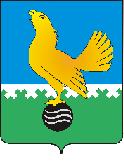 Ханты-Мансийский автономный округ-Юграмуниципальное образованиегородской округ город Пыть-Ях АДМИНИСТРАЦИЯ ГОРОДАтерриториальная комиссия по делам несовершеннолетних и защите их прав                                                                                                  www.pyadm.ru e-mail: adm@gov86.org                                                                                                                                                 e-mail: kdn@gov86org.ruг.   Пыть-Ях,  1 мкр.,  дом  № 5,  кв.  № 80                                                                           р/с 40101810900000010001 Ханты-Мансийский автономный округ-Югра                                                                            УФК по ХМАО-ЮгреТюменская      область     628380                                               МКУ Администрация г. Пыть-Яха, л\с 04873033440)тел.  факс  (3463)  46-62-92,   тел. 46-05-89,                                              РКЦ Ханты-Мансийск г. Ханты-Мансийск42-11-90,  46-05-92,  46-66-47                                                                                  ИНН 8612005313   БИК 047162000                                                                                                                    ОКАТМО 71885000 КПП 861201001                                                                                                                                    КБК 04011690040040000140ПОСТАНОВЛЕНИЕ20.12.2017	№ 459Актовый зал администрации города Пыть-Яха по адресу: 1 мкр. «Центральный», д. 18а, в 14-30 часов (сведения об участниках заседания указаны в протоколе заседания территориальной комиссии).О формировании единого банка данных семей и детей, находящихся в социально опасном положении, проживающих на территории  г.Пыть-Яха Во исполнение плана работы территориальной комиссии по делам несовершеннолетних и защите их прав при администрации города Пыть-Яха на 2017 год были рассмотрены результаты работы в 2017 году по формированию единого банка данных семей и детей, находящихся в социально опасном положении, проживающих на территории г.Пыть-Яха.Работа по формированию единого банка данных семей и детей, находящихся в социально-опасном положении на территории и г. Пыть-Яха осуществляется с апреля 2015 года согласно положению «О порядке формирования и ведения единого банка данных  семей и детей, проживающих в Ханты-Мансийском автономном округе – Югре, находящихся в социально опасном положении», утвержденного распоряжением заместителя Губернатора Ханты-Мансийского автономного округа – Югры от 21 апреля 2014 года № 87-р.Банк данных формируется на основе сведений, представляемых субъектами системы профилактики на территории муниципального образования.Координатором ведения банка данных является БУ ХМАО-Югры «Комплексный центр социального обслуживания населения «Гелиос».Координацию действий ведомств системы профилактики в отношении семей и несовершеннолетних, состоящих в банке данных, осуществляет территориальная комиссия по делам несовершеннолетних и защите их прав при администрации города Пыть-Яха.При анализе работы банка данных АИС БДСД за период 2016 - 2017 года на территории муниципалитета выявлены следующие проблемы:за период работы банка данных неоднократно переустанавливался банк данных с одного компьютера на другой в субъектах системы профилактики;при внесении ошибочных данных в АИС БДСД, а также при сбое в работе не сообщают координатору о возникших проблемах и как следствие не заполняются данные.С целью качественного ведения банка данных и исключения формального ведения сведений банка данных о семьях и детях, находящихся в социально опасном положении» 31.08.2017  на базе БУ ХМАО-Югры «Комплексный центр социального обслуживания населения «Гелиос» с представителями Учреждений системы профилактики проведен обучающий семинар-практикум по своевременному заполнению сведений в банке данных о семьях и детях, находящихся в социально опасном положении. В результате общественного обсуждения и проведенной работы главные проблемы в организационно-техническом обеспечении возникшие ранее в территориальной комиссии по делам несовершеннолетних и защите их прав при администрации города Пыть-Яха, отделе опеки и попечительства администрации города Пыть-Яха,  БУ «Пыть-Яхская клиническая больница» разрешены, обновлены базы АИС БДСД. Сотрудники ПДН ОУУП и ПДН ОМВД России по г. Пыть-Ях не вносят информацию о семьях и несовершеннолетних в банках данных.  За период с апреля 2015 по 2017 год в окружном банке данных семей, находящихся в социально опасном положении (АИС БДСД), создано 92 личных дела на 92 несовершеннолетних как находящиеся в социально опасном положении, за анализируемый период 65 личных дел завершены в связи с исправлением несовершеннолетних, сменой места жительства, передачей несовершеннолетних под опеку, улучшением положения в семье. По состоянию на 20.12.2017 в окружном банке данных семей, находящихся в социально опасном положении (АИС БДСД) - 27 актуальных личных дел.На основании изложенного, руководствуясь п. 13 ст. 15 Закона Ханты-Мансийского автономного округа-Югры от 12.10.2005 № 74-оз «О комиссиях по делам несовершеннолетних и защите их прав в Ханты-Мансийском автономном округе-Югре и наделении органов местного самоуправления отдельными государственными полномочиями по созданию и осуществлению деятельности комиссий по делам несовершеннолетних и защите их прав»,ТЕРРИТОРИАЛЬНАЯ КОМИССИЯ ПОСТАНОВИЛА:Работу по формировании единого банка данных семей и детей, находящихся в социально опасном положении, проживающих на территории  г.Пыть-Яха, признать удовлетворительной.Начальнику ПДН ОУУП и ПДН ОМВД России по г. Пыть-Яху (Н.В. Кореновой):Рекомендовать изучить нормативно-правовые документы, регламентирующие порядок формирования и ведения единого банка данных семей и детей, проживающих в Ханты-Мансийском автономном округе – Югре, находящихся в социально опасном положении.Начальнику отдела по осуществлению деятельности территориальной комиссии по делам несовершеннолетних и защите их прав администрации города Пыть-Яха (А.А. Устинов):Обеспечить размещение постановления территориальной комиссии на официальном сайте администрации города Пыть-Яха в срок до 31.12.2017.Председательствующий на заседании: заместитель председателя территориальной комиссии	А.А Устинов